Selbstauskunft 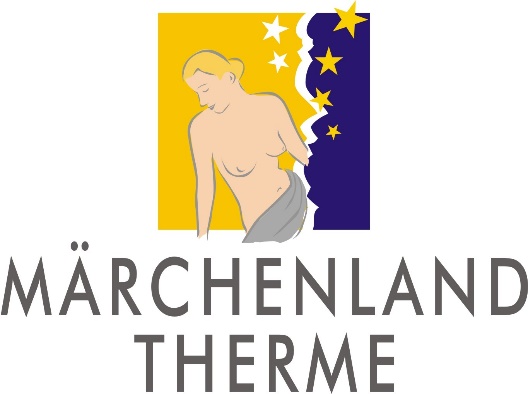 Besuch Märchenlandtherme BreunaIch/wir sind Gäste im Bereich, bitte das zutreffende ankreuzen.  O ) Sauna         O ) Schwimmbad        O ) BeidesUnterschrift: ______________________________________Selbstauskunft Besuch Märchenlandtherme BreunaIch/wir sind Gäste im Bereich, bitte das zutreffende ankreuzen. O ) Sauna            O ) Schwimmbad           O ) BeidesUnterschrift: ______________________________________Name:Straße:PLZ/OrtTel. Nr. Datum: Uhrzeit:weitere Gäste: Name:Straße:PLZ/Ort:Tel. Nr. Datum: Uhrzeit:weitere Gäste: 